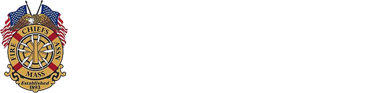 FCAM - General Postings Posted on: November 20, 2017Dues increaseThis is just a reminder that dues are set to increase on July 1,2018. The new rates are as follows: Active Permanent Chief $500. Associate members $ 600, Special Members $ 100.  Active out of state chiefs $200. Non-Union Deputy or Assistant Chief $100